Вариант 2Найти и построить на координатной плоскости XY область определения функций функции двух вещественных переменных	.Решение: 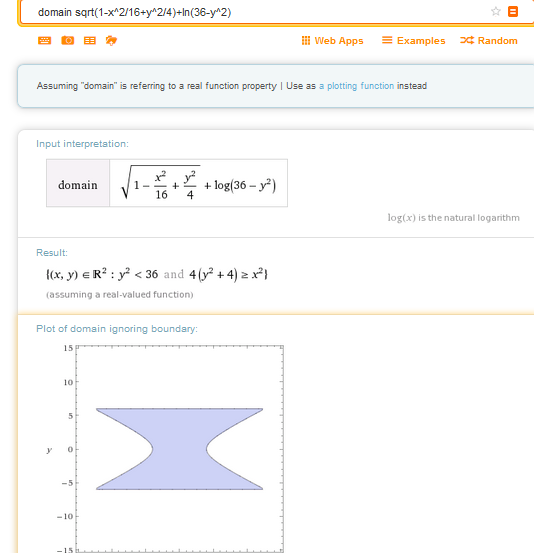 Получить уравнения изолиний функции двух вещественных переменных z(x,y), построить их на координатной плоскости XY и вычислить вектор градиента функции в точке M(1;1). Найдите также в этой точке уравнение касательной плоскости к поверхности графика функции и координаты соответствующего ей вектора единичной нормали:	.Исследовать на экстремум функцию двух вещественных переменных: 	.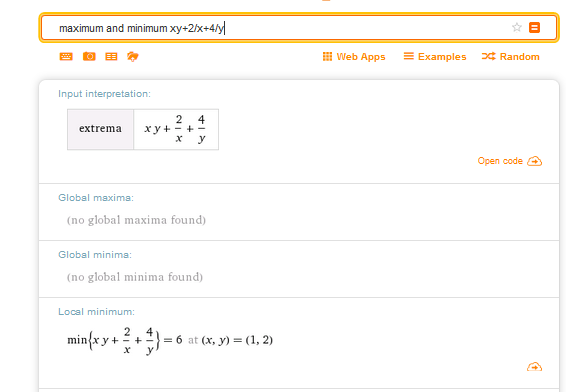 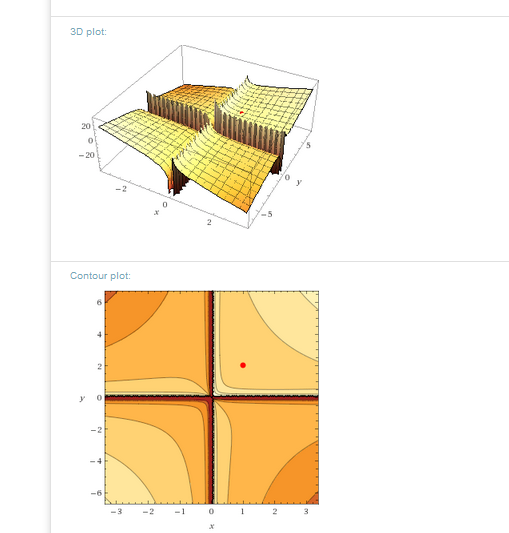 Исследовать на условный экстремум функцию двух вещественных переменных , при наличии уравнения связи:	.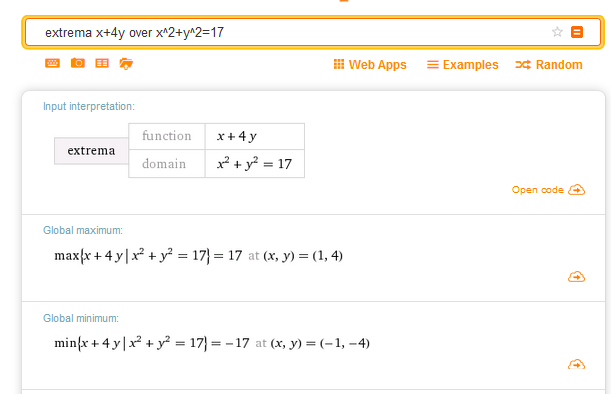 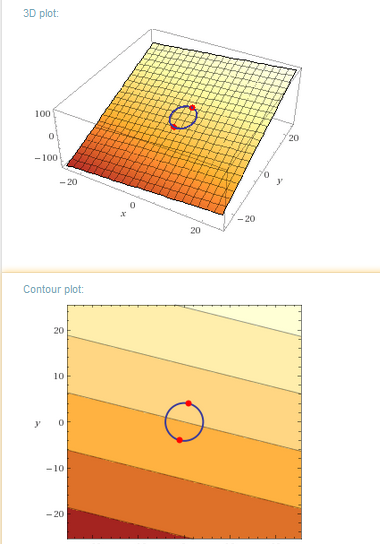 Даны зависимости спроса D и предложения S от цены р. Найдите равновесную цену, выручку при равновесной цене. Найдите цену, при которой выручка максимальна, и саму эту максимальную выручку.  
Данные: D = 800  20 р , 	S = 90 + 40 р .Равновесная цена находится путём приравнивания спроса и предложения, т.е.800-20р=90+40р800+90=40р+20р890=60рР*=14,8Найдём прибыль при равновесной цене:W=14,8*(800-20*14,8)=7459,2Найдём цену, определяющую максимум выручки:При p*(800-20p) максимум достигается в точке p’=15 (определили через производную)W (15)=15*(800-20*15)=7500Таким образом, максимальная выручка W(p’) = 7500 достигается не при равновеснойцене.Дядя Федор, кот Матроскин и Шарик создали в деревне «Простоквашино» частное фермерское хозяйство «Burenka». На местный рынок они решили поставлять коровье молоко по цене 20 руб. за литр и свежие куриные яйца по цене 14 руб. за десяток. Как показали экономические исследования кота Матроскина, издержки производства этой незамысловатой сельхозпродукции (связанные с закупкой комбикормов для коровы, кур и прочей живности, а также уплатой натуральных налогов почтальону Печкину) можно приблизительно описать формулой:g(x,y) = 2x2 + 9y2 - 8xy,где x  объем молока в литрах, которое дает корова Буренка за неделю, а y  число десятков яиц, получаемых от кур несушек за тот же период. Используя эту информацию, требуется написать функцию чистой прибыли для хозяйства «Burenka» и рассчитать оптимальный бизнес-план: выяснить, сколько литров молока и сколько десятков яиц следует производить за неделю, чтобы чистая прибыль была бы максимальной. Найдите эту прибыль!7.  Научно-производственное объединение «Стрела» занимается изготовлением комплектующих изделий для предприятий ВПК. При изготовлении изделий типа A и типа B используются сталь и цветные металлы. Технологический процесс также включает обработку изделий на токарных и фрезерных станках. По технологическим нормам на производство одного изделия типа A и одного изделия типа B требуется определенное количество сырья и некоторый объем станко-часов для обработки на станках в цеху. Технологические данные производственного процесса приведены в таблице ниже.В течение месяца цеха НПО «Стрела» располагает ограниченными ресурсами по сырью и по времени работы в производственных цехах (см. таблицу). Прибыль от реализации одного изделия типа A составляет  70  руб., а от единицы изделия типа B   180  руб.Найти оптимальный план производства для НПО «Стрела» (количество изделий типа A и типа B), дающий наибольшую прибыль.8.   Автомобильный концерн "Кайзер", выпускающий автомобили марки "Родео" трех основных модификаций седан, хэтчбэк и  универсал провел маркетинговые исследования и проанализировал объемы продаж машин за три сезона осень, зима, весна. В зависимости от времени года эксперты определили нормы прибыли (в условных единицах), которые могут быть записаны в виде матрицы выигрышей концерна "Кайзер"конкурирующие стратегии (сезонный спрос на автомобили) : 	B1  спрос на автомобили ОСЕНЬЮ; В2  спрос на автомобили ЗИМОЙ; В3  спрос на автомобили ВЕСНОЙ.Определить оптимальные смешанные стратегии для концерна "Кайзер" по выпуску автомобилей "Родео", обеспечивающие наибольшую прибыль в любое время года.Сырье, кгСырье, кгРабота в цеху, станко-часРабота в цеху, станко-часПрибыль от реализации, руб.Цветные металлыСтальТокарные работыФрезерные работыПрибыль от реализации, руб.Изделие А20202006070Изделие В50100400100180Ресурсы 7000120008000018000СтратегииВ1В2В3A1  выпуск автомобилей "Родео" типа СЕДАН;А1513A2  выпуск автомобилей "Родео" типа ХЭТЧБЭКА2242A3 выпуск автомобилей "Родео" типа УНИВЕРСАЛА31339.  Фирма «Три Толстяка» занимается доставкой мясных консервов с трех складов, расположенных в разных точках города в три магазина. Запасы консервов, имеющиеся на складах, а также объемы заказов магазинов и тарифы на доставку (в условных денежных единицах) представлены в транспортной таблице. Тарифы на доставку взять из платежной матрицы предыдущей задачи.СкладыМагазиныМагазиныМагазиныЗапасы, 
тыс. шт.9.  Фирма «Три Толстяка» занимается доставкой мясных консервов с трех складов, расположенных в разных точках города в три магазина. Запасы консервов, имеющиеся на складах, а также объемы заказов магазинов и тарифы на доставку (в условных денежных единицах) представлены в транспортной таблице. Тарифы на доставку взять из платежной матрицы предыдущей задачи.Склады№1№2№3Запасы, 
тыс. шт.9.  Фирма «Три Толстяка» занимается доставкой мясных консервов с трех складов, расположенных в разных точках города в три магазина. Запасы консервов, имеющиеся на складах, а также объемы заказов магазинов и тарифы на доставку (в условных денежных единицах) представлены в транспортной таблице. Тарифы на доставку взять из платежной матрицы предыдущей задачи.Склад № 12163009.  Фирма «Три Толстяка» занимается доставкой мясных консервов с трех складов, расположенных в разных точках города в три магазина. Запасы консервов, имеющиеся на складах, а также объемы заказов магазинов и тарифы на доставку (в условных денежных единицах) представлены в транспортной таблице. Тарифы на доставку взять из платежной матрицы предыдущей задачи.Склад № 21354009.  Фирма «Три Толстяка» занимается доставкой мясных консервов с трех складов, расположенных в разных точках города в три магазина. Запасы консервов, имеющиеся на складах, а также объемы заказов магазинов и тарифы на доставку (в условных денежных единицах) представлены в транспортной таблице. Тарифы на доставку взять из платежной матрицы предыдущей задачи.Склад № 35243009.  Фирма «Три Толстяка» занимается доставкой мясных консервов с трех складов, расположенных в разных точках города в три магазина. Запасы консервов, имеющиеся на складах, а также объемы заказов магазинов и тарифы на доставку (в условных денежных единицах) представлены в транспортной таблице. Тарифы на доставку взять из платежной матрицы предыдущей задачи.Заказы, тыс. шт.25045030010.   (Модель Леонтьева). Даны вектор С непроизводственного потребления и матрица А межотраслевого баланса. Найдите вектор валового выпуска, обеспечивающий данный вектор потребления11.   (Модель Неймана). Даны матрицы A, B технологических процессов, вектор цен P и вектор S начальных запасов. Найдите интенсивности z1 z2 технологических процессов, максимизирующие стоимость выпуска продукции за один производственный цикл, и эту саму максимальную стоимость.11.   (Модель Неймана). Даны матрицы A, B технологических процессов, вектор цен P и вектор S начальных запасов. Найдите интенсивности z1 z2 технологических процессов, максимизирующие стоимость выпуска продукции за один производственный цикл, и эту саму максимальную стоимость.